RESUME MUST BE SUBMITTED WITH APPLICATION FOR CONSIDERATIONMedicine Wheel Recovery Services, Inc.Employment Application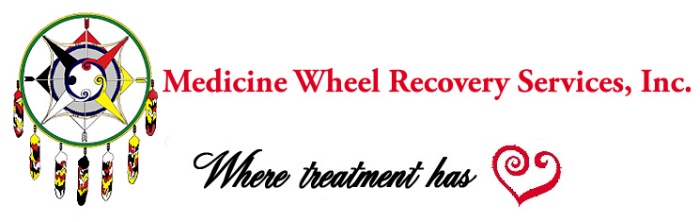 Applicant InformationApplicant InformationApplicant InformationApplicant InformationApplicant InformationApplicant InformationApplicant InformationApplicant InformationApplicant InformationApplicant InformationApplicant InformationApplicant InformationApplicant InformationApplicant InformationApplicant InformationApplicant InformationApplicant InformationApplicant InformationApplicant InformationApplicant InformationApplicant InformationApplicant InformationApplicant InformationApplicant InformationApplicant InformationApplicant InformationLast NameLast NameFirstM.I.M.I.DateDateStreet AddressStreet AddressStreet AddressApartment/Unit #Apartment/Unit #Apartment/Unit #Apartment/Unit #CityStateZIPPhoneE-mail AddressE-mail AddressE-mail AddressE-mail AddressDate AvailableDate AvailableDate AvailableAre you available:Are you available:Are you available:Days      Swing Weekends Days      Swing Weekends Days      Swing Weekends Days      Swing Weekends Days      Swing Weekends Days      Swing Weekends Days      Swing Weekends Days      Swing Weekends Desired SalaryDesired SalaryDesired SalaryPosition Applied forPosition Applied forPosition Applied forPosition Applied forPosition Applied forAre you a citizen of the United States?Are you a citizen of the United States?Are you a citizen of the United States?Are you a citizen of the United States?Are you a citizen of the United States?Are you a citizen of the United States?Are you a citizen of the United States?Are you a citizen of the United States?Are you a citizen of the United States?YES  NO  If no, are you authorized to work in the U.S.?If no, are you authorized to work in the U.S.?If no, are you authorized to work in the U.S.?If no, are you authorized to work in the U.S.?If no, are you authorized to work in the U.S.?If no, are you authorized to work in the U.S.?If no, are you authorized to work in the U.S.?If no, are you authorized to work in the U.S.?If no, are you authorized to work in the U.S.?If no, are you authorized to work in the U.S.?If no, are you authorized to work in the U.S.?If no, are you authorized to work in the U.S.?YES  YES  NO  Have you ever worked for this company?Have you ever worked for this company?Have you ever worked for this company?Have you ever worked for this company?Have you ever worked for this company?Have you ever worked for this company?Have you ever worked for this company?Have you ever worked for this company?Have you ever worked for this company?YES  NO  If so, when?If so, when?If so, when?If so, when?If so, when?EducationEducationEducationEducationEducationEducationEducationEducationEducationEducationEducationEducationEducationEducationEducationEducationEducationEducationEducationEducationEducationEducationEducationEducationEducationEducationHigh SchoolHigh SchoolAddressAddressFromToToDid you graduate?Did you graduate?Did you graduate?YES  YES  NO  NO  NO  DegreeDegreeDegreeCollegeAddressAddressFromToToDid you graduate?Did you graduate?Did you graduate?YES  YES  NO  NO  NO  DegreeDegreeDegreeOtherAddressAddressFromToToDid you graduate?Did you graduate?Did you graduate?YES  YES  NO  NO  NO  DegreeDegreeDegreeReferencesReferencesReferencesReferencesReferencesReferencesReferencesReferencesReferencesReferencesReferencesReferencesReferencesReferencesReferencesReferencesReferencesReferencesReferencesReferencesReferencesReferencesReferencesReferencesReferencesReferencesPlease list three professional references.Please list three professional references.Please list three professional references.Please list three professional references.Please list three professional references.Please list three professional references.Please list three professional references.Please list three professional references.Please list three professional references.Please list three professional references.Please list three professional references.Please list three professional references.Please list three professional references.Please list three professional references.Please list three professional references.Please list three professional references.Please list three professional references.Please list three professional references.Please list three professional references.Please list three professional references.Please list three professional references.Please list three professional references.Please list three professional references.Please list three professional references.Please list three professional references.Please list three professional references.Full NameFull NameRelationshipRelationshipRelationshipRelationshipRelationshipCompanyCompanyPhonePhonePhonePhoneAddressAddressFull NameFull NameRelationshipRelationshipRelationshipRelationshipRelationshipCompanyCompanyPhonePhonePhonePhoneAddressAddressFull NameFull NameRelationshipRelationshipRelationshipRelationshipRelationshipCompanyCompanyPhonePhonePhonePhoneAddressAddressPrevious Employment- Attach additional sheets if necessary-Do not write see resumePrevious Employment- Attach additional sheets if necessary-Do not write see resumePrevious Employment- Attach additional sheets if necessary-Do not write see resumePrevious Employment- Attach additional sheets if necessary-Do not write see resumePrevious Employment- Attach additional sheets if necessary-Do not write see resumePrevious Employment- Attach additional sheets if necessary-Do not write see resumePrevious Employment- Attach additional sheets if necessary-Do not write see resumePrevious Employment- Attach additional sheets if necessary-Do not write see resumePrevious Employment- Attach additional sheets if necessary-Do not write see resumePrevious Employment- Attach additional sheets if necessary-Do not write see resumePrevious Employment- Attach additional sheets if necessary-Do not write see resumePrevious Employment- Attach additional sheets if necessary-Do not write see resumePrevious Employment- Attach additional sheets if necessary-Do not write see resumePrevious Employment- Attach additional sheets if necessary-Do not write see resumePrevious Employment- Attach additional sheets if necessary-Do not write see resumePrevious Employment- Attach additional sheets if necessary-Do not write see resumePrevious Employment- Attach additional sheets if necessary-Do not write see resumePrevious Employment- Attach additional sheets if necessary-Do not write see resumePrevious Employment- Attach additional sheets if necessary-Do not write see resumePrevious Employment- Attach additional sheets if necessary-Do not write see resumeCompanyCompanyCompanyPhoneAddressAddressSupervisorSupervisorJob TitleJob TitleStarting SalaryStarting Salary$$$Ending SalaryEnding SalaryEnding SalaryEnding Salary$ResponsibilitiesResponsibilitiesResponsibilitiesResponsibilitiesResponsibilitiesFromToToReason for LeavingReason for LeavingMay we contact your previous supervisor for a reference?May we contact your previous supervisor for a reference?May we contact your previous supervisor for a reference?May we contact your previous supervisor for a reference?May we contact your previous supervisor for a reference?May we contact your previous supervisor for a reference?May we contact your previous supervisor for a reference?May we contact your previous supervisor for a reference?May we contact your previous supervisor for a reference?May we contact your previous supervisor for a reference?May we contact your previous supervisor for a reference?YES  NO  CompanyCompanyCompanyPhoneAddressAddressSupervisorSupervisorJob TitleJob TitleStarting SalaryStarting Salary$$$Ending SalaryEnding SalaryEnding SalaryEnding Salary$ResponsibilitiesResponsibilitiesResponsibilitiesResponsibilitiesResponsibilitiesFromToToReason for LeavingReason for LeavingMay we contact your previous supervisor for a reference?May we contact your previous supervisor for a reference?May we contact your previous supervisor for a reference?May we contact your previous supervisor for a reference?May we contact your previous supervisor for a reference?May we contact your previous supervisor for a reference?May we contact your previous supervisor for a reference?May we contact your previous supervisor for a reference?May we contact your previous supervisor for a reference?May we contact your previous supervisor for a reference?May we contact your previous supervisor for a reference?YES  NO  CompanyCompanyPhoneAddressAddressSupervisorSupervisorJob TitleJob TitleStarting SalaryStarting Salary$$$Ending SalaryEnding SalaryEnding SalaryEnding Salary$ResponsibilitiesResponsibilitiesResponsibilitiesResponsibilitiesResponsibilitiesFromToToReason for LeavingReason for LeavingMay we contact your previous supervisor for a reference?May we contact your previous supervisor for a reference?May we contact your previous supervisor for a reference?May we contact your previous supervisor for a reference?May we contact your previous supervisor for a reference?May we contact your previous supervisor for a reference?May we contact your previous supervisor for a reference?May we contact your previous supervisor for a reference?May we contact your previous supervisor for a reference?May we contact your previous supervisor for a reference?May we contact your previous supervisor for a reference?YES  NO  Military ServiceMilitary ServiceMilitary ServiceMilitary ServiceMilitary ServiceMilitary ServiceMilitary ServiceMilitary ServiceMilitary ServiceMilitary ServiceMilitary ServiceMilitary ServiceMilitary ServiceMilitary ServiceMilitary ServiceMilitary ServiceMilitary ServiceMilitary ServiceMilitary ServiceMilitary ServiceBranchBranchFromFromToRank at DischargeRank at DischargeRank at DischargeRank at DischargeRank at DischargeRank at DischargeType of DischargeType of DischargeType of DischargeType of DischargeType of DischargeIf other than honorable, explainIf other than honorable, explainIf other than honorable, explainIf other than honorable, explainIf other than honorable, explainIf other than honorable, explainIf other than honorable, explainIf other than honorable, explainDRIVING HISTORYDRIVING HISTORYDRIVING HISTORYDRIVING HISTORYDRIVING HISTORYDRIVING HISTORYDRIVING HISTORYDRIVING HISTORYDo you have a driver’s license?Do you have a driver’s license?Do you have a driver’s license?Do you have a driver’s license?Do you have a driver’s license?Do you have a driver’s license?Do you have a driver’s license?Do you have a driver’s license?YES          NO  YES          NO  YES          NO  YES          NO  YES          NO  YES          NO  YES          NO  YES          NO  YES          NO  YES          NO  YES          NO  YES          NO  Driver's License Number:Driver's License Number:Driver's License Number:Driver's License Number:Driver's License Number:Driver's License Number:Driver's License Number:Driver's License Number:                                   Expiration Date:                                     State Issued:                                   Expiration Date:                                     State Issued:                                   Expiration Date:                                     State Issued:                                   Expiration Date:                                     State Issued:                                   Expiration Date:                                     State Issued:                                   Expiration Date:                                     State Issued:                                   Expiration Date:                                     State Issued:                                   Expiration Date:                                     State Issued:                                   Expiration Date:                                     State Issued:                                   Expiration Date:                                     State Issued:                                   Expiration Date:                                     State Issued:                                   Expiration Date:                                     State Issued:Any accidents in the last 3 years?          Any accidents in the last 3 years?          Any accidents in the last 3 years?          Any accidents in the last 3 years?          Any accidents in the last 3 years?          Any accidents in the last 3 years?          Any accidents in the last 3 years?          Any accidents in the last 3 years?          YES          NO        If yes how many?YES          NO        If yes how many?YES          NO        If yes how many?YES          NO        If yes how many?YES          NO        If yes how many?YES          NO        If yes how many?YES          NO        If yes how many?YES          NO        If yes how many?YES          NO        If yes how many?YES          NO        If yes how many?YES          NO        If yes how many?YES          NO        If yes how many?Any moving violations in the last 3 years?Any moving violations in the last 3 years?Any moving violations in the last 3 years?Any moving violations in the last 3 years?Any moving violations in the last 3 years?Any moving violations in the last 3 years?Any moving violations in the last 3 years?Any moving violations in the last 3 years?YES          NO        If yes how many?YES          NO        If yes how many?YES          NO        If yes how many?YES          NO        If yes how many?YES          NO        If yes how many?YES          NO        If yes how many?YES          NO        If yes how many?YES          NO        If yes how many?YES          NO        If yes how many?YES          NO        If yes how many?YES          NO        If yes how many?YES          NO        If yes how many?What is your means of transportation?What is your means of transportation?What is your means of transportation?What is your means of transportation?What is your means of transportation?What is your means of transportation?What is your means of transportation?What is your means of transportation?OFFICE EQUIPMENTOFFICE EQUIPMENTOFFICE EQUIPMENTOFFICE EQUIPMENTOFFICE EQUIPMENTOFFICE EQUIPMENTOFFICE EQUIPMENTOFFICE EQUIPMENTOFFICE EQUIPMENTOFFICE EQUIPMENTOFFICE EQUIPMENTOFFICE EQUIPMENTOFFICE EQUIPMENTOFFICE EQUIPMENTOFFICE EQUIPMENTOFFICE EQUIPMENTOFFICE EQUIPMENTOFFICE EQUIPMENTOFFICE EQUIPMENTOFFICE EQUIPMENTTyping?      YES      NO                  WPM:Typing?      YES      NO                  WPM:Typing?      YES      NO                  WPM:Typing?      YES      NO                  WPM:Typing?      YES      NO                  WPM:Typing?      YES      NO                  WPM:Typing?      YES      NO                  WPM:Typing?      YES      NO                  WPM:Typing?      YES      NO                  WPM:Typing?      YES      NO                  WPM:Typing?      YES      NO                  WPM:Typing?      YES      NO                  WPM:Typing?      YES      NO                  WPM:Typing?      YES      NO                  WPM:Typing?      YES      NO                  WPM:Typing?      YES      NO                  WPM:Typing?      YES      NO                  WPM:Typing?      YES      NO                  WPM:Typing?      YES      NO                  WPM:Typing?      YES      NO                  WPM:Personal Computer?   YES      NO               PC        MAC                               Personal Computer?   YES      NO               PC        MAC                               Personal Computer?   YES      NO               PC        MAC                               Personal Computer?   YES      NO               PC        MAC                               Personal Computer?   YES      NO               PC        MAC                               Personal Computer?   YES      NO               PC        MAC                               Personal Computer?   YES      NO               PC        MAC                               Personal Computer?   YES      NO               PC        MAC                               Personal Computer?   YES      NO               PC        MAC                               Personal Computer?   YES      NO               PC        MAC                               Personal Computer?   YES      NO               PC        MAC                               Personal Computer?   YES      NO               PC        MAC                               Personal Computer?   YES      NO               PC        MAC                               Personal Computer?   YES      NO               PC        MAC                               Personal Computer?   YES      NO               PC        MAC                               Personal Computer?   YES      NO               PC        MAC                               Personal Computer?   YES      NO               PC        MAC                               Personal Computer?   YES      NO               PC        MAC                               Personal Computer?   YES      NO               PC        MAC                               Personal Computer?   YES      NO               PC        MAC                               Word Processing?      YES      NO  Word Processing?      YES      NO  Word Processing?      YES      NO  Word Processing?      YES      NO  Word Processing?      YES      NO  Word Processing?      YES      NO  Word Processing?      YES      NO  Word Processing?      YES      NO  Word Processing?      YES      NO  Word Processing?      YES      NO  Word Processing?      YES      NO  Word Processing?      YES      NO  Word Processing?      YES      NO  Word Processing?      YES      NO  Word Processing?      YES      NO  Word Processing?      YES      NO  Word Processing?      YES      NO  Word Processing?      YES      NO  Word Processing?      YES      NO  Word Processing?      YES      NO  Other office skills?Other office skills?Other office skills?Other office skills?Other office skills?Other office skills?Other office skills?Other office skills?Other office skills?Other office skills?Other office skills?Other office skills?Other office skills?Other office skills?Other office skills?Other office skills?Other office skills?Other office skills?Other office skills?Other office skills?Disclaimer and SignatureDisclaimer and SignatureDisclaimer and SignatureDisclaimer and SignatureDisclaimer and SignatureDisclaimer and SignatureDisclaimer and SignatureDisclaimer and SignatureDisclaimer and SignatureDisclaimer and SignatureDisclaimer and SignatureDisclaimer and SignatureDisclaimer and SignatureDisclaimer and SignatureDisclaimer and SignatureDisclaimer and SignatureDisclaimer and SignatureDisclaimer and SignatureDisclaimer and SignatureDisclaimer and SignaturePLEASE READ CAREFULLYAPPLICATION FORM WAIVERI certify that my answers are true and complete to the best of my knowledge. If this application leads to employment, I understand that false or misleading information in my application or interview may result in my release.In exchange for the consideration of my job application by Medicine Wheel Recovery Services (hereinafter called “the Agency”), I agree that:Neither the acceptance of this application nor the subsequent entry into any type of employment relationship, either in the position applied for or any other position, and regardless of the contents of employee handbooks, personnel manuals, benefit plans, policy statements, and the like as they may exist from time to time, or other Agency practices, shall serve to create an actual or implied contract of employment, or to confer any right to remain an employee of Medicine Wheel Recovery Services, or otherwise to change in any respect the employment-at-will relationship between it and the undersigned, and that relationship cannot be altered except by a written instrument signed by the President /General Manager of the Agency. Both the undersigned and Medicine Wheel Recovery Services may end the employment relationship at any time, without specified notice or reason. If employed, I understand that the Agency may unilaterally change or revise their benefits, policies and procedures and such changes may include reduction in benefits.I authorize investigation of all statements contained in this application.  I understand that the misrepresentation or omission of facts called for is cause for dismissal at any time without any previous notice.  I hereby give the Agency permission to contact schools, previous employers (unless otherwise indicated), references, and others, and hereby release the Agency from any liability as a result of such contract.I also understand that (1) the Agency has a drug and alcohol policy that provides for pre-employment testing as well as random and/or for cause testing after employment; (2) consent to and compliance with such policy is a condition of my employment; and (3) continued employment is based on the successful passing of testing under such policy.  I understand that upon offer of employment the agency will conduct a background screening as required by Oregon state licensing requirements for agencies. Employment offers are contingent upon passing of background screening.I further understand that my employment with the Agency shall be probationary for a period of sixty (60) days, and further that at any time during the probationary period or thereafter, my employment relation with the Company is terminable at will for any reason by either party.This Agency is an equal employment opportunity employer.  We adhere to a policy of making employment decisions without regard to race, color, religion, sex, sexual orientation, national origin, citizenship, age or disability.  We assure you that your opportunity for employment with this Company depends solely on your qualifications. EOE: Within scope of Indian Preference, all candidates receive equal consideration. Preference in hiring is given to qualified Native Americans in accordance w/the Indian Preference Act (Title 25, US Code, Section 472 &473).We encourage applications from those in recovery, but we require 2+ years of continuous sobriety. A DHS criminal background investigation is conducted on all new employees. Convictions are evaluated for each position and are not necessarily disqualifying.Bilingual candidates are strongly encouraged to apply.Thank you for completing this application form and for your interest in our agency.PLEASE READ CAREFULLYAPPLICATION FORM WAIVERI certify that my answers are true and complete to the best of my knowledge. If this application leads to employment, I understand that false or misleading information in my application or interview may result in my release.In exchange for the consideration of my job application by Medicine Wheel Recovery Services (hereinafter called “the Agency”), I agree that:Neither the acceptance of this application nor the subsequent entry into any type of employment relationship, either in the position applied for or any other position, and regardless of the contents of employee handbooks, personnel manuals, benefit plans, policy statements, and the like as they may exist from time to time, or other Agency practices, shall serve to create an actual or implied contract of employment, or to confer any right to remain an employee of Medicine Wheel Recovery Services, or otherwise to change in any respect the employment-at-will relationship between it and the undersigned, and that relationship cannot be altered except by a written instrument signed by the President /General Manager of the Agency. Both the undersigned and Medicine Wheel Recovery Services may end the employment relationship at any time, without specified notice or reason. If employed, I understand that the Agency may unilaterally change or revise their benefits, policies and procedures and such changes may include reduction in benefits.I authorize investigation of all statements contained in this application.  I understand that the misrepresentation or omission of facts called for is cause for dismissal at any time without any previous notice.  I hereby give the Agency permission to contact schools, previous employers (unless otherwise indicated), references, and others, and hereby release the Agency from any liability as a result of such contract.I also understand that (1) the Agency has a drug and alcohol policy that provides for pre-employment testing as well as random and/or for cause testing after employment; (2) consent to and compliance with such policy is a condition of my employment; and (3) continued employment is based on the successful passing of testing under such policy.  I understand that upon offer of employment the agency will conduct a background screening as required by Oregon state licensing requirements for agencies. Employment offers are contingent upon passing of background screening.I further understand that my employment with the Agency shall be probationary for a period of sixty (60) days, and further that at any time during the probationary period or thereafter, my employment relation with the Company is terminable at will for any reason by either party.This Agency is an equal employment opportunity employer.  We adhere to a policy of making employment decisions without regard to race, color, religion, sex, sexual orientation, national origin, citizenship, age or disability.  We assure you that your opportunity for employment with this Company depends solely on your qualifications. EOE: Within scope of Indian Preference, all candidates receive equal consideration. Preference in hiring is given to qualified Native Americans in accordance w/the Indian Preference Act (Title 25, US Code, Section 472 &473).We encourage applications from those in recovery, but we require 2+ years of continuous sobriety. A DHS criminal background investigation is conducted on all new employees. Convictions are evaluated for each position and are not necessarily disqualifying.Bilingual candidates are strongly encouraged to apply.Thank you for completing this application form and for your interest in our agency.PLEASE READ CAREFULLYAPPLICATION FORM WAIVERI certify that my answers are true and complete to the best of my knowledge. If this application leads to employment, I understand that false or misleading information in my application or interview may result in my release.In exchange for the consideration of my job application by Medicine Wheel Recovery Services (hereinafter called “the Agency”), I agree that:Neither the acceptance of this application nor the subsequent entry into any type of employment relationship, either in the position applied for or any other position, and regardless of the contents of employee handbooks, personnel manuals, benefit plans, policy statements, and the like as they may exist from time to time, or other Agency practices, shall serve to create an actual or implied contract of employment, or to confer any right to remain an employee of Medicine Wheel Recovery Services, or otherwise to change in any respect the employment-at-will relationship between it and the undersigned, and that relationship cannot be altered except by a written instrument signed by the President /General Manager of the Agency. Both the undersigned and Medicine Wheel Recovery Services may end the employment relationship at any time, without specified notice or reason. If employed, I understand that the Agency may unilaterally change or revise their benefits, policies and procedures and such changes may include reduction in benefits.I authorize investigation of all statements contained in this application.  I understand that the misrepresentation or omission of facts called for is cause for dismissal at any time without any previous notice.  I hereby give the Agency permission to contact schools, previous employers (unless otherwise indicated), references, and others, and hereby release the Agency from any liability as a result of such contract.I also understand that (1) the Agency has a drug and alcohol policy that provides for pre-employment testing as well as random and/or for cause testing after employment; (2) consent to and compliance with such policy is a condition of my employment; and (3) continued employment is based on the successful passing of testing under such policy.  I understand that upon offer of employment the agency will conduct a background screening as required by Oregon state licensing requirements for agencies. Employment offers are contingent upon passing of background screening.I further understand that my employment with the Agency shall be probationary for a period of sixty (60) days, and further that at any time during the probationary period or thereafter, my employment relation with the Company is terminable at will for any reason by either party.This Agency is an equal employment opportunity employer.  We adhere to a policy of making employment decisions without regard to race, color, religion, sex, sexual orientation, national origin, citizenship, age or disability.  We assure you that your opportunity for employment with this Company depends solely on your qualifications. EOE: Within scope of Indian Preference, all candidates receive equal consideration. Preference in hiring is given to qualified Native Americans in accordance w/the Indian Preference Act (Title 25, US Code, Section 472 &473).We encourage applications from those in recovery, but we require 2+ years of continuous sobriety. A DHS criminal background investigation is conducted on all new employees. Convictions are evaluated for each position and are not necessarily disqualifying.Bilingual candidates are strongly encouraged to apply.Thank you for completing this application form and for your interest in our agency.PLEASE READ CAREFULLYAPPLICATION FORM WAIVERI certify that my answers are true and complete to the best of my knowledge. If this application leads to employment, I understand that false or misleading information in my application or interview may result in my release.In exchange for the consideration of my job application by Medicine Wheel Recovery Services (hereinafter called “the Agency”), I agree that:Neither the acceptance of this application nor the subsequent entry into any type of employment relationship, either in the position applied for or any other position, and regardless of the contents of employee handbooks, personnel manuals, benefit plans, policy statements, and the like as they may exist from time to time, or other Agency practices, shall serve to create an actual or implied contract of employment, or to confer any right to remain an employee of Medicine Wheel Recovery Services, or otherwise to change in any respect the employment-at-will relationship between it and the undersigned, and that relationship cannot be altered except by a written instrument signed by the President /General Manager of the Agency. Both the undersigned and Medicine Wheel Recovery Services may end the employment relationship at any time, without specified notice or reason. If employed, I understand that the Agency may unilaterally change or revise their benefits, policies and procedures and such changes may include reduction in benefits.I authorize investigation of all statements contained in this application.  I understand that the misrepresentation or omission of facts called for is cause for dismissal at any time without any previous notice.  I hereby give the Agency permission to contact schools, previous employers (unless otherwise indicated), references, and others, and hereby release the Agency from any liability as a result of such contract.I also understand that (1) the Agency has a drug and alcohol policy that provides for pre-employment testing as well as random and/or for cause testing after employment; (2) consent to and compliance with such policy is a condition of my employment; and (3) continued employment is based on the successful passing of testing under such policy.  I understand that upon offer of employment the agency will conduct a background screening as required by Oregon state licensing requirements for agencies. Employment offers are contingent upon passing of background screening.I further understand that my employment with the Agency shall be probationary for a period of sixty (60) days, and further that at any time during the probationary period or thereafter, my employment relation with the Company is terminable at will for any reason by either party.This Agency is an equal employment opportunity employer.  We adhere to a policy of making employment decisions without regard to race, color, religion, sex, sexual orientation, national origin, citizenship, age or disability.  We assure you that your opportunity for employment with this Company depends solely on your qualifications. EOE: Within scope of Indian Preference, all candidates receive equal consideration. Preference in hiring is given to qualified Native Americans in accordance w/the Indian Preference Act (Title 25, US Code, Section 472 &473).We encourage applications from those in recovery, but we require 2+ years of continuous sobriety. A DHS criminal background investigation is conducted on all new employees. Convictions are evaluated for each position and are not necessarily disqualifying.Bilingual candidates are strongly encouraged to apply.Thank you for completing this application form and for your interest in our agency.PLEASE READ CAREFULLYAPPLICATION FORM WAIVERI certify that my answers are true and complete to the best of my knowledge. If this application leads to employment, I understand that false or misleading information in my application or interview may result in my release.In exchange for the consideration of my job application by Medicine Wheel Recovery Services (hereinafter called “the Agency”), I agree that:Neither the acceptance of this application nor the subsequent entry into any type of employment relationship, either in the position applied for or any other position, and regardless of the contents of employee handbooks, personnel manuals, benefit plans, policy statements, and the like as they may exist from time to time, or other Agency practices, shall serve to create an actual or implied contract of employment, or to confer any right to remain an employee of Medicine Wheel Recovery Services, or otherwise to change in any respect the employment-at-will relationship between it and the undersigned, and that relationship cannot be altered except by a written instrument signed by the President /General Manager of the Agency. Both the undersigned and Medicine Wheel Recovery Services may end the employment relationship at any time, without specified notice or reason. If employed, I understand that the Agency may unilaterally change or revise their benefits, policies and procedures and such changes may include reduction in benefits.I authorize investigation of all statements contained in this application.  I understand that the misrepresentation or omission of facts called for is cause for dismissal at any time without any previous notice.  I hereby give the Agency permission to contact schools, previous employers (unless otherwise indicated), references, and others, and hereby release the Agency from any liability as a result of such contract.I also understand that (1) the Agency has a drug and alcohol policy that provides for pre-employment testing as well as random and/or for cause testing after employment; (2) consent to and compliance with such policy is a condition of my employment; and (3) continued employment is based on the successful passing of testing under such policy.  I understand that upon offer of employment the agency will conduct a background screening as required by Oregon state licensing requirements for agencies. Employment offers are contingent upon passing of background screening.I further understand that my employment with the Agency shall be probationary for a period of sixty (60) days, and further that at any time during the probationary period or thereafter, my employment relation with the Company is terminable at will for any reason by either party.This Agency is an equal employment opportunity employer.  We adhere to a policy of making employment decisions without regard to race, color, religion, sex, sexual orientation, national origin, citizenship, age or disability.  We assure you that your opportunity for employment with this Company depends solely on your qualifications. EOE: Within scope of Indian Preference, all candidates receive equal consideration. Preference in hiring is given to qualified Native Americans in accordance w/the Indian Preference Act (Title 25, US Code, Section 472 &473).We encourage applications from those in recovery, but we require 2+ years of continuous sobriety. A DHS criminal background investigation is conducted on all new employees. Convictions are evaluated for each position and are not necessarily disqualifying.Bilingual candidates are strongly encouraged to apply.Thank you for completing this application form and for your interest in our agency.PLEASE READ CAREFULLYAPPLICATION FORM WAIVERI certify that my answers are true and complete to the best of my knowledge. If this application leads to employment, I understand that false or misleading information in my application or interview may result in my release.In exchange for the consideration of my job application by Medicine Wheel Recovery Services (hereinafter called “the Agency”), I agree that:Neither the acceptance of this application nor the subsequent entry into any type of employment relationship, either in the position applied for or any other position, and regardless of the contents of employee handbooks, personnel manuals, benefit plans, policy statements, and the like as they may exist from time to time, or other Agency practices, shall serve to create an actual or implied contract of employment, or to confer any right to remain an employee of Medicine Wheel Recovery Services, or otherwise to change in any respect the employment-at-will relationship between it and the undersigned, and that relationship cannot be altered except by a written instrument signed by the President /General Manager of the Agency. Both the undersigned and Medicine Wheel Recovery Services may end the employment relationship at any time, without specified notice or reason. If employed, I understand that the Agency may unilaterally change or revise their benefits, policies and procedures and such changes may include reduction in benefits.I authorize investigation of all statements contained in this application.  I understand that the misrepresentation or omission of facts called for is cause for dismissal at any time without any previous notice.  I hereby give the Agency permission to contact schools, previous employers (unless otherwise indicated), references, and others, and hereby release the Agency from any liability as a result of such contract.I also understand that (1) the Agency has a drug and alcohol policy that provides for pre-employment testing as well as random and/or for cause testing after employment; (2) consent to and compliance with such policy is a condition of my employment; and (3) continued employment is based on the successful passing of testing under such policy.  I understand that upon offer of employment the agency will conduct a background screening as required by Oregon state licensing requirements for agencies. Employment offers are contingent upon passing of background screening.I further understand that my employment with the Agency shall be probationary for a period of sixty (60) days, and further that at any time during the probationary period or thereafter, my employment relation with the Company is terminable at will for any reason by either party.This Agency is an equal employment opportunity employer.  We adhere to a policy of making employment decisions without regard to race, color, religion, sex, sexual orientation, national origin, citizenship, age or disability.  We assure you that your opportunity for employment with this Company depends solely on your qualifications. EOE: Within scope of Indian Preference, all candidates receive equal consideration. Preference in hiring is given to qualified Native Americans in accordance w/the Indian Preference Act (Title 25, US Code, Section 472 &473).We encourage applications from those in recovery, but we require 2+ years of continuous sobriety. A DHS criminal background investigation is conducted on all new employees. Convictions are evaluated for each position and are not necessarily disqualifying.Bilingual candidates are strongly encouraged to apply.Thank you for completing this application form and for your interest in our agency.PLEASE READ CAREFULLYAPPLICATION FORM WAIVERI certify that my answers are true and complete to the best of my knowledge. If this application leads to employment, I understand that false or misleading information in my application or interview may result in my release.In exchange for the consideration of my job application by Medicine Wheel Recovery Services (hereinafter called “the Agency”), I agree that:Neither the acceptance of this application nor the subsequent entry into any type of employment relationship, either in the position applied for or any other position, and regardless of the contents of employee handbooks, personnel manuals, benefit plans, policy statements, and the like as they may exist from time to time, or other Agency practices, shall serve to create an actual or implied contract of employment, or to confer any right to remain an employee of Medicine Wheel Recovery Services, or otherwise to change in any respect the employment-at-will relationship between it and the undersigned, and that relationship cannot be altered except by a written instrument signed by the President /General Manager of the Agency. Both the undersigned and Medicine Wheel Recovery Services may end the employment relationship at any time, without specified notice or reason. If employed, I understand that the Agency may unilaterally change or revise their benefits, policies and procedures and such changes may include reduction in benefits.I authorize investigation of all statements contained in this application.  I understand that the misrepresentation or omission of facts called for is cause for dismissal at any time without any previous notice.  I hereby give the Agency permission to contact schools, previous employers (unless otherwise indicated), references, and others, and hereby release the Agency from any liability as a result of such contract.I also understand that (1) the Agency has a drug and alcohol policy that provides for pre-employment testing as well as random and/or for cause testing after employment; (2) consent to and compliance with such policy is a condition of my employment; and (3) continued employment is based on the successful passing of testing under such policy.  I understand that upon offer of employment the agency will conduct a background screening as required by Oregon state licensing requirements for agencies. Employment offers are contingent upon passing of background screening.I further understand that my employment with the Agency shall be probationary for a period of sixty (60) days, and further that at any time during the probationary period or thereafter, my employment relation with the Company is terminable at will for any reason by either party.This Agency is an equal employment opportunity employer.  We adhere to a policy of making employment decisions without regard to race, color, religion, sex, sexual orientation, national origin, citizenship, age or disability.  We assure you that your opportunity for employment with this Company depends solely on your qualifications. EOE: Within scope of Indian Preference, all candidates receive equal consideration. Preference in hiring is given to qualified Native Americans in accordance w/the Indian Preference Act (Title 25, US Code, Section 472 &473).We encourage applications from those in recovery, but we require 2+ years of continuous sobriety. A DHS criminal background investigation is conducted on all new employees. Convictions are evaluated for each position and are not necessarily disqualifying.Bilingual candidates are strongly encouraged to apply.Thank you for completing this application form and for your interest in our agency.PLEASE READ CAREFULLYAPPLICATION FORM WAIVERI certify that my answers are true and complete to the best of my knowledge. If this application leads to employment, I understand that false or misleading information in my application or interview may result in my release.In exchange for the consideration of my job application by Medicine Wheel Recovery Services (hereinafter called “the Agency”), I agree that:Neither the acceptance of this application nor the subsequent entry into any type of employment relationship, either in the position applied for or any other position, and regardless of the contents of employee handbooks, personnel manuals, benefit plans, policy statements, and the like as they may exist from time to time, or other Agency practices, shall serve to create an actual or implied contract of employment, or to confer any right to remain an employee of Medicine Wheel Recovery Services, or otherwise to change in any respect the employment-at-will relationship between it and the undersigned, and that relationship cannot be altered except by a written instrument signed by the President /General Manager of the Agency. Both the undersigned and Medicine Wheel Recovery Services may end the employment relationship at any time, without specified notice or reason. If employed, I understand that the Agency may unilaterally change or revise their benefits, policies and procedures and such changes may include reduction in benefits.I authorize investigation of all statements contained in this application.  I understand that the misrepresentation or omission of facts called for is cause for dismissal at any time without any previous notice.  I hereby give the Agency permission to contact schools, previous employers (unless otherwise indicated), references, and others, and hereby release the Agency from any liability as a result of such contract.I also understand that (1) the Agency has a drug and alcohol policy that provides for pre-employment testing as well as random and/or for cause testing after employment; (2) consent to and compliance with such policy is a condition of my employment; and (3) continued employment is based on the successful passing of testing under such policy.  I understand that upon offer of employment the agency will conduct a background screening as required by Oregon state licensing requirements for agencies. Employment offers are contingent upon passing of background screening.I further understand that my employment with the Agency shall be probationary for a period of sixty (60) days, and further that at any time during the probationary period or thereafter, my employment relation with the Company is terminable at will for any reason by either party.This Agency is an equal employment opportunity employer.  We adhere to a policy of making employment decisions without regard to race, color, religion, sex, sexual orientation, national origin, citizenship, age or disability.  We assure you that your opportunity for employment with this Company depends solely on your qualifications. EOE: Within scope of Indian Preference, all candidates receive equal consideration. Preference in hiring is given to qualified Native Americans in accordance w/the Indian Preference Act (Title 25, US Code, Section 472 &473).We encourage applications from those in recovery, but we require 2+ years of continuous sobriety. A DHS criminal background investigation is conducted on all new employees. Convictions are evaluated for each position and are not necessarily disqualifying.Bilingual candidates are strongly encouraged to apply.Thank you for completing this application form and for your interest in our agency.PLEASE READ CAREFULLYAPPLICATION FORM WAIVERI certify that my answers are true and complete to the best of my knowledge. If this application leads to employment, I understand that false or misleading information in my application or interview may result in my release.In exchange for the consideration of my job application by Medicine Wheel Recovery Services (hereinafter called “the Agency”), I agree that:Neither the acceptance of this application nor the subsequent entry into any type of employment relationship, either in the position applied for or any other position, and regardless of the contents of employee handbooks, personnel manuals, benefit plans, policy statements, and the like as they may exist from time to time, or other Agency practices, shall serve to create an actual or implied contract of employment, or to confer any right to remain an employee of Medicine Wheel Recovery Services, or otherwise to change in any respect the employment-at-will relationship between it and the undersigned, and that relationship cannot be altered except by a written instrument signed by the President /General Manager of the Agency. Both the undersigned and Medicine Wheel Recovery Services may end the employment relationship at any time, without specified notice or reason. If employed, I understand that the Agency may unilaterally change or revise their benefits, policies and procedures and such changes may include reduction in benefits.I authorize investigation of all statements contained in this application.  I understand that the misrepresentation or omission of facts called for is cause for dismissal at any time without any previous notice.  I hereby give the Agency permission to contact schools, previous employers (unless otherwise indicated), references, and others, and hereby release the Agency from any liability as a result of such contract.I also understand that (1) the Agency has a drug and alcohol policy that provides for pre-employment testing as well as random and/or for cause testing after employment; (2) consent to and compliance with such policy is a condition of my employment; and (3) continued employment is based on the successful passing of testing under such policy.  I understand that upon offer of employment the agency will conduct a background screening as required by Oregon state licensing requirements for agencies. Employment offers are contingent upon passing of background screening.I further understand that my employment with the Agency shall be probationary for a period of sixty (60) days, and further that at any time during the probationary period or thereafter, my employment relation with the Company is terminable at will for any reason by either party.This Agency is an equal employment opportunity employer.  We adhere to a policy of making employment decisions without regard to race, color, religion, sex, sexual orientation, national origin, citizenship, age or disability.  We assure you that your opportunity for employment with this Company depends solely on your qualifications. EOE: Within scope of Indian Preference, all candidates receive equal consideration. Preference in hiring is given to qualified Native Americans in accordance w/the Indian Preference Act (Title 25, US Code, Section 472 &473).We encourage applications from those in recovery, but we require 2+ years of continuous sobriety. A DHS criminal background investigation is conducted on all new employees. Convictions are evaluated for each position and are not necessarily disqualifying.Bilingual candidates are strongly encouraged to apply.Thank you for completing this application form and for your interest in our agency.PLEASE READ CAREFULLYAPPLICATION FORM WAIVERI certify that my answers are true and complete to the best of my knowledge. If this application leads to employment, I understand that false or misleading information in my application or interview may result in my release.In exchange for the consideration of my job application by Medicine Wheel Recovery Services (hereinafter called “the Agency”), I agree that:Neither the acceptance of this application nor the subsequent entry into any type of employment relationship, either in the position applied for or any other position, and regardless of the contents of employee handbooks, personnel manuals, benefit plans, policy statements, and the like as they may exist from time to time, or other Agency practices, shall serve to create an actual or implied contract of employment, or to confer any right to remain an employee of Medicine Wheel Recovery Services, or otherwise to change in any respect the employment-at-will relationship between it and the undersigned, and that relationship cannot be altered except by a written instrument signed by the President /General Manager of the Agency. Both the undersigned and Medicine Wheel Recovery Services may end the employment relationship at any time, without specified notice or reason. If employed, I understand that the Agency may unilaterally change or revise their benefits, policies and procedures and such changes may include reduction in benefits.I authorize investigation of all statements contained in this application.  I understand that the misrepresentation or omission of facts called for is cause for dismissal at any time without any previous notice.  I hereby give the Agency permission to contact schools, previous employers (unless otherwise indicated), references, and others, and hereby release the Agency from any liability as a result of such contract.I also understand that (1) the Agency has a drug and alcohol policy that provides for pre-employment testing as well as random and/or for cause testing after employment; (2) consent to and compliance with such policy is a condition of my employment; and (3) continued employment is based on the successful passing of testing under such policy.  I understand that upon offer of employment the agency will conduct a background screening as required by Oregon state licensing requirements for agencies. Employment offers are contingent upon passing of background screening.I further understand that my employment with the Agency shall be probationary for a period of sixty (60) days, and further that at any time during the probationary period or thereafter, my employment relation with the Company is terminable at will for any reason by either party.This Agency is an equal employment opportunity employer.  We adhere to a policy of making employment decisions without regard to race, color, religion, sex, sexual orientation, national origin, citizenship, age or disability.  We assure you that your opportunity for employment with this Company depends solely on your qualifications. EOE: Within scope of Indian Preference, all candidates receive equal consideration. Preference in hiring is given to qualified Native Americans in accordance w/the Indian Preference Act (Title 25, US Code, Section 472 &473).We encourage applications from those in recovery, but we require 2+ years of continuous sobriety. A DHS criminal background investigation is conducted on all new employees. Convictions are evaluated for each position and are not necessarily disqualifying.Bilingual candidates are strongly encouraged to apply.Thank you for completing this application form and for your interest in our agency.PLEASE READ CAREFULLYAPPLICATION FORM WAIVERI certify that my answers are true and complete to the best of my knowledge. If this application leads to employment, I understand that false or misleading information in my application or interview may result in my release.In exchange for the consideration of my job application by Medicine Wheel Recovery Services (hereinafter called “the Agency”), I agree that:Neither the acceptance of this application nor the subsequent entry into any type of employment relationship, either in the position applied for or any other position, and regardless of the contents of employee handbooks, personnel manuals, benefit plans, policy statements, and the like as they may exist from time to time, or other Agency practices, shall serve to create an actual or implied contract of employment, or to confer any right to remain an employee of Medicine Wheel Recovery Services, or otherwise to change in any respect the employment-at-will relationship between it and the undersigned, and that relationship cannot be altered except by a written instrument signed by the President /General Manager of the Agency. Both the undersigned and Medicine Wheel Recovery Services may end the employment relationship at any time, without specified notice or reason. If employed, I understand that the Agency may unilaterally change or revise their benefits, policies and procedures and such changes may include reduction in benefits.I authorize investigation of all statements contained in this application.  I understand that the misrepresentation or omission of facts called for is cause for dismissal at any time without any previous notice.  I hereby give the Agency permission to contact schools, previous employers (unless otherwise indicated), references, and others, and hereby release the Agency from any liability as a result of such contract.I also understand that (1) the Agency has a drug and alcohol policy that provides for pre-employment testing as well as random and/or for cause testing after employment; (2) consent to and compliance with such policy is a condition of my employment; and (3) continued employment is based on the successful passing of testing under such policy.  I understand that upon offer of employment the agency will conduct a background screening as required by Oregon state licensing requirements for agencies. Employment offers are contingent upon passing of background screening.I further understand that my employment with the Agency shall be probationary for a period of sixty (60) days, and further that at any time during the probationary period or thereafter, my employment relation with the Company is terminable at will for any reason by either party.This Agency is an equal employment opportunity employer.  We adhere to a policy of making employment decisions without regard to race, color, religion, sex, sexual orientation, national origin, citizenship, age or disability.  We assure you that your opportunity for employment with this Company depends solely on your qualifications. EOE: Within scope of Indian Preference, all candidates receive equal consideration. Preference in hiring is given to qualified Native Americans in accordance w/the Indian Preference Act (Title 25, US Code, Section 472 &473).We encourage applications from those in recovery, but we require 2+ years of continuous sobriety. A DHS criminal background investigation is conducted on all new employees. Convictions are evaluated for each position and are not necessarily disqualifying.Bilingual candidates are strongly encouraged to apply.Thank you for completing this application form and for your interest in our agency.PLEASE READ CAREFULLYAPPLICATION FORM WAIVERI certify that my answers are true and complete to the best of my knowledge. If this application leads to employment, I understand that false or misleading information in my application or interview may result in my release.In exchange for the consideration of my job application by Medicine Wheel Recovery Services (hereinafter called “the Agency”), I agree that:Neither the acceptance of this application nor the subsequent entry into any type of employment relationship, either in the position applied for or any other position, and regardless of the contents of employee handbooks, personnel manuals, benefit plans, policy statements, and the like as they may exist from time to time, or other Agency practices, shall serve to create an actual or implied contract of employment, or to confer any right to remain an employee of Medicine Wheel Recovery Services, or otherwise to change in any respect the employment-at-will relationship between it and the undersigned, and that relationship cannot be altered except by a written instrument signed by the President /General Manager of the Agency. Both the undersigned and Medicine Wheel Recovery Services may end the employment relationship at any time, without specified notice or reason. If employed, I understand that the Agency may unilaterally change or revise their benefits, policies and procedures and such changes may include reduction in benefits.I authorize investigation of all statements contained in this application.  I understand that the misrepresentation or omission of facts called for is cause for dismissal at any time without any previous notice.  I hereby give the Agency permission to contact schools, previous employers (unless otherwise indicated), references, and others, and hereby release the Agency from any liability as a result of such contract.I also understand that (1) the Agency has a drug and alcohol policy that provides for pre-employment testing as well as random and/or for cause testing after employment; (2) consent to and compliance with such policy is a condition of my employment; and (3) continued employment is based on the successful passing of testing under such policy.  I understand that upon offer of employment the agency will conduct a background screening as required by Oregon state licensing requirements for agencies. Employment offers are contingent upon passing of background screening.I further understand that my employment with the Agency shall be probationary for a period of sixty (60) days, and further that at any time during the probationary period or thereafter, my employment relation with the Company is terminable at will for any reason by either party.This Agency is an equal employment opportunity employer.  We adhere to a policy of making employment decisions without regard to race, color, religion, sex, sexual orientation, national origin, citizenship, age or disability.  We assure you that your opportunity for employment with this Company depends solely on your qualifications. EOE: Within scope of Indian Preference, all candidates receive equal consideration. Preference in hiring is given to qualified Native Americans in accordance w/the Indian Preference Act (Title 25, US Code, Section 472 &473).We encourage applications from those in recovery, but we require 2+ years of continuous sobriety. A DHS criminal background investigation is conducted on all new employees. Convictions are evaluated for each position and are not necessarily disqualifying.Bilingual candidates are strongly encouraged to apply.Thank you for completing this application form and for your interest in our agency.PLEASE READ CAREFULLYAPPLICATION FORM WAIVERI certify that my answers are true and complete to the best of my knowledge. If this application leads to employment, I understand that false or misleading information in my application or interview may result in my release.In exchange for the consideration of my job application by Medicine Wheel Recovery Services (hereinafter called “the Agency”), I agree that:Neither the acceptance of this application nor the subsequent entry into any type of employment relationship, either in the position applied for or any other position, and regardless of the contents of employee handbooks, personnel manuals, benefit plans, policy statements, and the like as they may exist from time to time, or other Agency practices, shall serve to create an actual or implied contract of employment, or to confer any right to remain an employee of Medicine Wheel Recovery Services, or otherwise to change in any respect the employment-at-will relationship between it and the undersigned, and that relationship cannot be altered except by a written instrument signed by the President /General Manager of the Agency. Both the undersigned and Medicine Wheel Recovery Services may end the employment relationship at any time, without specified notice or reason. If employed, I understand that the Agency may unilaterally change or revise their benefits, policies and procedures and such changes may include reduction in benefits.I authorize investigation of all statements contained in this application.  I understand that the misrepresentation or omission of facts called for is cause for dismissal at any time without any previous notice.  I hereby give the Agency permission to contact schools, previous employers (unless otherwise indicated), references, and others, and hereby release the Agency from any liability as a result of such contract.I also understand that (1) the Agency has a drug and alcohol policy that provides for pre-employment testing as well as random and/or for cause testing after employment; (2) consent to and compliance with such policy is a condition of my employment; and (3) continued employment is based on the successful passing of testing under such policy.  I understand that upon offer of employment the agency will conduct a background screening as required by Oregon state licensing requirements for agencies. Employment offers are contingent upon passing of background screening.I further understand that my employment with the Agency shall be probationary for a period of sixty (60) days, and further that at any time during the probationary period or thereafter, my employment relation with the Company is terminable at will for any reason by either party.This Agency is an equal employment opportunity employer.  We adhere to a policy of making employment decisions without regard to race, color, religion, sex, sexual orientation, national origin, citizenship, age or disability.  We assure you that your opportunity for employment with this Company depends solely on your qualifications. EOE: Within scope of Indian Preference, all candidates receive equal consideration. Preference in hiring is given to qualified Native Americans in accordance w/the Indian Preference Act (Title 25, US Code, Section 472 &473).We encourage applications from those in recovery, but we require 2+ years of continuous sobriety. A DHS criminal background investigation is conducted on all new employees. Convictions are evaluated for each position and are not necessarily disqualifying.Bilingual candidates are strongly encouraged to apply.Thank you for completing this application form and for your interest in our agency.PLEASE READ CAREFULLYAPPLICATION FORM WAIVERI certify that my answers are true and complete to the best of my knowledge. If this application leads to employment, I understand that false or misleading information in my application or interview may result in my release.In exchange for the consideration of my job application by Medicine Wheel Recovery Services (hereinafter called “the Agency”), I agree that:Neither the acceptance of this application nor the subsequent entry into any type of employment relationship, either in the position applied for or any other position, and regardless of the contents of employee handbooks, personnel manuals, benefit plans, policy statements, and the like as they may exist from time to time, or other Agency practices, shall serve to create an actual or implied contract of employment, or to confer any right to remain an employee of Medicine Wheel Recovery Services, or otherwise to change in any respect the employment-at-will relationship between it and the undersigned, and that relationship cannot be altered except by a written instrument signed by the President /General Manager of the Agency. Both the undersigned and Medicine Wheel Recovery Services may end the employment relationship at any time, without specified notice or reason. If employed, I understand that the Agency may unilaterally change or revise their benefits, policies and procedures and such changes may include reduction in benefits.I authorize investigation of all statements contained in this application.  I understand that the misrepresentation or omission of facts called for is cause for dismissal at any time without any previous notice.  I hereby give the Agency permission to contact schools, previous employers (unless otherwise indicated), references, and others, and hereby release the Agency from any liability as a result of such contract.I also understand that (1) the Agency has a drug and alcohol policy that provides for pre-employment testing as well as random and/or for cause testing after employment; (2) consent to and compliance with such policy is a condition of my employment; and (3) continued employment is based on the successful passing of testing under such policy.  I understand that upon offer of employment the agency will conduct a background screening as required by Oregon state licensing requirements for agencies. Employment offers are contingent upon passing of background screening.I further understand that my employment with the Agency shall be probationary for a period of sixty (60) days, and further that at any time during the probationary period or thereafter, my employment relation with the Company is terminable at will for any reason by either party.This Agency is an equal employment opportunity employer.  We adhere to a policy of making employment decisions without regard to race, color, religion, sex, sexual orientation, national origin, citizenship, age or disability.  We assure you that your opportunity for employment with this Company depends solely on your qualifications. EOE: Within scope of Indian Preference, all candidates receive equal consideration. Preference in hiring is given to qualified Native Americans in accordance w/the Indian Preference Act (Title 25, US Code, Section 472 &473).We encourage applications from those in recovery, but we require 2+ years of continuous sobriety. A DHS criminal background investigation is conducted on all new employees. Convictions are evaluated for each position and are not necessarily disqualifying.Bilingual candidates are strongly encouraged to apply.Thank you for completing this application form and for your interest in our agency.PLEASE READ CAREFULLYAPPLICATION FORM WAIVERI certify that my answers are true and complete to the best of my knowledge. If this application leads to employment, I understand that false or misleading information in my application or interview may result in my release.In exchange for the consideration of my job application by Medicine Wheel Recovery Services (hereinafter called “the Agency”), I agree that:Neither the acceptance of this application nor the subsequent entry into any type of employment relationship, either in the position applied for or any other position, and regardless of the contents of employee handbooks, personnel manuals, benefit plans, policy statements, and the like as they may exist from time to time, or other Agency practices, shall serve to create an actual or implied contract of employment, or to confer any right to remain an employee of Medicine Wheel Recovery Services, or otherwise to change in any respect the employment-at-will relationship between it and the undersigned, and that relationship cannot be altered except by a written instrument signed by the President /General Manager of the Agency. Both the undersigned and Medicine Wheel Recovery Services may end the employment relationship at any time, without specified notice or reason. If employed, I understand that the Agency may unilaterally change or revise their benefits, policies and procedures and such changes may include reduction in benefits.I authorize investigation of all statements contained in this application.  I understand that the misrepresentation or omission of facts called for is cause for dismissal at any time without any previous notice.  I hereby give the Agency permission to contact schools, previous employers (unless otherwise indicated), references, and others, and hereby release the Agency from any liability as a result of such contract.I also understand that (1) the Agency has a drug and alcohol policy that provides for pre-employment testing as well as random and/or for cause testing after employment; (2) consent to and compliance with such policy is a condition of my employment; and (3) continued employment is based on the successful passing of testing under such policy.  I understand that upon offer of employment the agency will conduct a background screening as required by Oregon state licensing requirements for agencies. Employment offers are contingent upon passing of background screening.I further understand that my employment with the Agency shall be probationary for a period of sixty (60) days, and further that at any time during the probationary period or thereafter, my employment relation with the Company is terminable at will for any reason by either party.This Agency is an equal employment opportunity employer.  We adhere to a policy of making employment decisions without regard to race, color, religion, sex, sexual orientation, national origin, citizenship, age or disability.  We assure you that your opportunity for employment with this Company depends solely on your qualifications. EOE: Within scope of Indian Preference, all candidates receive equal consideration. Preference in hiring is given to qualified Native Americans in accordance w/the Indian Preference Act (Title 25, US Code, Section 472 &473).We encourage applications from those in recovery, but we require 2+ years of continuous sobriety. A DHS criminal background investigation is conducted on all new employees. Convictions are evaluated for each position and are not necessarily disqualifying.Bilingual candidates are strongly encouraged to apply.Thank you for completing this application form and for your interest in our agency.PLEASE READ CAREFULLYAPPLICATION FORM WAIVERI certify that my answers are true and complete to the best of my knowledge. If this application leads to employment, I understand that false or misleading information in my application or interview may result in my release.In exchange for the consideration of my job application by Medicine Wheel Recovery Services (hereinafter called “the Agency”), I agree that:Neither the acceptance of this application nor the subsequent entry into any type of employment relationship, either in the position applied for or any other position, and regardless of the contents of employee handbooks, personnel manuals, benefit plans, policy statements, and the like as they may exist from time to time, or other Agency practices, shall serve to create an actual or implied contract of employment, or to confer any right to remain an employee of Medicine Wheel Recovery Services, or otherwise to change in any respect the employment-at-will relationship between it and the undersigned, and that relationship cannot be altered except by a written instrument signed by the President /General Manager of the Agency. Both the undersigned and Medicine Wheel Recovery Services may end the employment relationship at any time, without specified notice or reason. If employed, I understand that the Agency may unilaterally change or revise their benefits, policies and procedures and such changes may include reduction in benefits.I authorize investigation of all statements contained in this application.  I understand that the misrepresentation or omission of facts called for is cause for dismissal at any time without any previous notice.  I hereby give the Agency permission to contact schools, previous employers (unless otherwise indicated), references, and others, and hereby release the Agency from any liability as a result of such contract.I also understand that (1) the Agency has a drug and alcohol policy that provides for pre-employment testing as well as random and/or for cause testing after employment; (2) consent to and compliance with such policy is a condition of my employment; and (3) continued employment is based on the successful passing of testing under such policy.  I understand that upon offer of employment the agency will conduct a background screening as required by Oregon state licensing requirements for agencies. Employment offers are contingent upon passing of background screening.I further understand that my employment with the Agency shall be probationary for a period of sixty (60) days, and further that at any time during the probationary period or thereafter, my employment relation with the Company is terminable at will for any reason by either party.This Agency is an equal employment opportunity employer.  We adhere to a policy of making employment decisions without regard to race, color, religion, sex, sexual orientation, national origin, citizenship, age or disability.  We assure you that your opportunity for employment with this Company depends solely on your qualifications. EOE: Within scope of Indian Preference, all candidates receive equal consideration. Preference in hiring is given to qualified Native Americans in accordance w/the Indian Preference Act (Title 25, US Code, Section 472 &473).We encourage applications from those in recovery, but we require 2+ years of continuous sobriety. A DHS criminal background investigation is conducted on all new employees. Convictions are evaluated for each position and are not necessarily disqualifying.Bilingual candidates are strongly encouraged to apply.Thank you for completing this application form and for your interest in our agency.PLEASE READ CAREFULLYAPPLICATION FORM WAIVERI certify that my answers are true and complete to the best of my knowledge. If this application leads to employment, I understand that false or misleading information in my application or interview may result in my release.In exchange for the consideration of my job application by Medicine Wheel Recovery Services (hereinafter called “the Agency”), I agree that:Neither the acceptance of this application nor the subsequent entry into any type of employment relationship, either in the position applied for or any other position, and regardless of the contents of employee handbooks, personnel manuals, benefit plans, policy statements, and the like as they may exist from time to time, or other Agency practices, shall serve to create an actual or implied contract of employment, or to confer any right to remain an employee of Medicine Wheel Recovery Services, or otherwise to change in any respect the employment-at-will relationship between it and the undersigned, and that relationship cannot be altered except by a written instrument signed by the President /General Manager of the Agency. Both the undersigned and Medicine Wheel Recovery Services may end the employment relationship at any time, without specified notice or reason. If employed, I understand that the Agency may unilaterally change or revise their benefits, policies and procedures and such changes may include reduction in benefits.I authorize investigation of all statements contained in this application.  I understand that the misrepresentation or omission of facts called for is cause for dismissal at any time without any previous notice.  I hereby give the Agency permission to contact schools, previous employers (unless otherwise indicated), references, and others, and hereby release the Agency from any liability as a result of such contract.I also understand that (1) the Agency has a drug and alcohol policy that provides for pre-employment testing as well as random and/or for cause testing after employment; (2) consent to and compliance with such policy is a condition of my employment; and (3) continued employment is based on the successful passing of testing under such policy.  I understand that upon offer of employment the agency will conduct a background screening as required by Oregon state licensing requirements for agencies. Employment offers are contingent upon passing of background screening.I further understand that my employment with the Agency shall be probationary for a period of sixty (60) days, and further that at any time during the probationary period or thereafter, my employment relation with the Company is terminable at will for any reason by either party.This Agency is an equal employment opportunity employer.  We adhere to a policy of making employment decisions without regard to race, color, religion, sex, sexual orientation, national origin, citizenship, age or disability.  We assure you that your opportunity for employment with this Company depends solely on your qualifications. EOE: Within scope of Indian Preference, all candidates receive equal consideration. Preference in hiring is given to qualified Native Americans in accordance w/the Indian Preference Act (Title 25, US Code, Section 472 &473).We encourage applications from those in recovery, but we require 2+ years of continuous sobriety. A DHS criminal background investigation is conducted on all new employees. Convictions are evaluated for each position and are not necessarily disqualifying.Bilingual candidates are strongly encouraged to apply.Thank you for completing this application form and for your interest in our agency.PLEASE READ CAREFULLYAPPLICATION FORM WAIVERI certify that my answers are true and complete to the best of my knowledge. If this application leads to employment, I understand that false or misleading information in my application or interview may result in my release.In exchange for the consideration of my job application by Medicine Wheel Recovery Services (hereinafter called “the Agency”), I agree that:Neither the acceptance of this application nor the subsequent entry into any type of employment relationship, either in the position applied for or any other position, and regardless of the contents of employee handbooks, personnel manuals, benefit plans, policy statements, and the like as they may exist from time to time, or other Agency practices, shall serve to create an actual or implied contract of employment, or to confer any right to remain an employee of Medicine Wheel Recovery Services, or otherwise to change in any respect the employment-at-will relationship between it and the undersigned, and that relationship cannot be altered except by a written instrument signed by the President /General Manager of the Agency. Both the undersigned and Medicine Wheel Recovery Services may end the employment relationship at any time, without specified notice or reason. If employed, I understand that the Agency may unilaterally change or revise their benefits, policies and procedures and such changes may include reduction in benefits.I authorize investigation of all statements contained in this application.  I understand that the misrepresentation or omission of facts called for is cause for dismissal at any time without any previous notice.  I hereby give the Agency permission to contact schools, previous employers (unless otherwise indicated), references, and others, and hereby release the Agency from any liability as a result of such contract.I also understand that (1) the Agency has a drug and alcohol policy that provides for pre-employment testing as well as random and/or for cause testing after employment; (2) consent to and compliance with such policy is a condition of my employment; and (3) continued employment is based on the successful passing of testing under such policy.  I understand that upon offer of employment the agency will conduct a background screening as required by Oregon state licensing requirements for agencies. Employment offers are contingent upon passing of background screening.I further understand that my employment with the Agency shall be probationary for a period of sixty (60) days, and further that at any time during the probationary period or thereafter, my employment relation with the Company is terminable at will for any reason by either party.This Agency is an equal employment opportunity employer.  We adhere to a policy of making employment decisions without regard to race, color, religion, sex, sexual orientation, national origin, citizenship, age or disability.  We assure you that your opportunity for employment with this Company depends solely on your qualifications. EOE: Within scope of Indian Preference, all candidates receive equal consideration. Preference in hiring is given to qualified Native Americans in accordance w/the Indian Preference Act (Title 25, US Code, Section 472 &473).We encourage applications from those in recovery, but we require 2+ years of continuous sobriety. A DHS criminal background investigation is conducted on all new employees. Convictions are evaluated for each position and are not necessarily disqualifying.Bilingual candidates are strongly encouraged to apply.Thank you for completing this application form and for your interest in our agency.PLEASE READ CAREFULLYAPPLICATION FORM WAIVERI certify that my answers are true and complete to the best of my knowledge. If this application leads to employment, I understand that false or misleading information in my application or interview may result in my release.In exchange for the consideration of my job application by Medicine Wheel Recovery Services (hereinafter called “the Agency”), I agree that:Neither the acceptance of this application nor the subsequent entry into any type of employment relationship, either in the position applied for or any other position, and regardless of the contents of employee handbooks, personnel manuals, benefit plans, policy statements, and the like as they may exist from time to time, or other Agency practices, shall serve to create an actual or implied contract of employment, or to confer any right to remain an employee of Medicine Wheel Recovery Services, or otherwise to change in any respect the employment-at-will relationship between it and the undersigned, and that relationship cannot be altered except by a written instrument signed by the President /General Manager of the Agency. Both the undersigned and Medicine Wheel Recovery Services may end the employment relationship at any time, without specified notice or reason. If employed, I understand that the Agency may unilaterally change or revise their benefits, policies and procedures and such changes may include reduction in benefits.I authorize investigation of all statements contained in this application.  I understand that the misrepresentation or omission of facts called for is cause for dismissal at any time without any previous notice.  I hereby give the Agency permission to contact schools, previous employers (unless otherwise indicated), references, and others, and hereby release the Agency from any liability as a result of such contract.I also understand that (1) the Agency has a drug and alcohol policy that provides for pre-employment testing as well as random and/or for cause testing after employment; (2) consent to and compliance with such policy is a condition of my employment; and (3) continued employment is based on the successful passing of testing under such policy.  I understand that upon offer of employment the agency will conduct a background screening as required by Oregon state licensing requirements for agencies. Employment offers are contingent upon passing of background screening.I further understand that my employment with the Agency shall be probationary for a period of sixty (60) days, and further that at any time during the probationary period or thereafter, my employment relation with the Company is terminable at will for any reason by either party.This Agency is an equal employment opportunity employer.  We adhere to a policy of making employment decisions without regard to race, color, religion, sex, sexual orientation, national origin, citizenship, age or disability.  We assure you that your opportunity for employment with this Company depends solely on your qualifications. EOE: Within scope of Indian Preference, all candidates receive equal consideration. Preference in hiring is given to qualified Native Americans in accordance w/the Indian Preference Act (Title 25, US Code, Section 472 &473).We encourage applications from those in recovery, but we require 2+ years of continuous sobriety. A DHS criminal background investigation is conducted on all new employees. Convictions are evaluated for each position and are not necessarily disqualifying.Bilingual candidates are strongly encouraged to apply.Thank you for completing this application form and for your interest in our agency.PLEASE READ CAREFULLYAPPLICATION FORM WAIVERI certify that my answers are true and complete to the best of my knowledge. If this application leads to employment, I understand that false or misleading information in my application or interview may result in my release.In exchange for the consideration of my job application by Medicine Wheel Recovery Services (hereinafter called “the Agency”), I agree that:Neither the acceptance of this application nor the subsequent entry into any type of employment relationship, either in the position applied for or any other position, and regardless of the contents of employee handbooks, personnel manuals, benefit plans, policy statements, and the like as they may exist from time to time, or other Agency practices, shall serve to create an actual or implied contract of employment, or to confer any right to remain an employee of Medicine Wheel Recovery Services, or otherwise to change in any respect the employment-at-will relationship between it and the undersigned, and that relationship cannot be altered except by a written instrument signed by the President /General Manager of the Agency. Both the undersigned and Medicine Wheel Recovery Services may end the employment relationship at any time, without specified notice or reason. If employed, I understand that the Agency may unilaterally change or revise their benefits, policies and procedures and such changes may include reduction in benefits.I authorize investigation of all statements contained in this application.  I understand that the misrepresentation or omission of facts called for is cause for dismissal at any time without any previous notice.  I hereby give the Agency permission to contact schools, previous employers (unless otherwise indicated), references, and others, and hereby release the Agency from any liability as a result of such contract.I also understand that (1) the Agency has a drug and alcohol policy that provides for pre-employment testing as well as random and/or for cause testing after employment; (2) consent to and compliance with such policy is a condition of my employment; and (3) continued employment is based on the successful passing of testing under such policy.  I understand that upon offer of employment the agency will conduct a background screening as required by Oregon state licensing requirements for agencies. Employment offers are contingent upon passing of background screening.I further understand that my employment with the Agency shall be probationary for a period of sixty (60) days, and further that at any time during the probationary period or thereafter, my employment relation with the Company is terminable at will for any reason by either party.This Agency is an equal employment opportunity employer.  We adhere to a policy of making employment decisions without regard to race, color, religion, sex, sexual orientation, national origin, citizenship, age or disability.  We assure you that your opportunity for employment with this Company depends solely on your qualifications. EOE: Within scope of Indian Preference, all candidates receive equal consideration. Preference in hiring is given to qualified Native Americans in accordance w/the Indian Preference Act (Title 25, US Code, Section 472 &473).We encourage applications from those in recovery, but we require 2+ years of continuous sobriety. A DHS criminal background investigation is conducted on all new employees. Convictions are evaluated for each position and are not necessarily disqualifying.Bilingual candidates are strongly encouraged to apply.Thank you for completing this application form and for your interest in our agency.SignatureSignatureSignatureSignatureDate